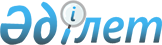 Қызылорда облысы әкімдігінің 2022 жылғы 17 мамырдағы № 558 "Қызылорда облысы бойынша 2022 жылға арналған асыл тұқымды мал шаруашылығын дамытуды, мал шаруашылығының өнімділігін және өнім сапасын арттыруды субсидиялау бағыттары бойынша субсидиялар көлемдерін, сондай-ақ ауыл шаруашылығы жануарларының аналық басының азығына жұмсалған шығындар құнын арзандатуға субсидиялар нормативтерін, субсидиялар алушыларға қойылатын өлшемшарттары және субсидиялар алуға арналған өтінім беру мерзімдерін бекіту туралы" қаулысына өзгеріс енгізу туралыҚызылорда облысы әкімдігінің 2022 жылғы 5 қыркүйектегі № 618 қаулысы. Қазақстан Республикасының Әділет министрлігінде 2022 жылғы 7 қыркүйекте № 29461 болып тіркелді
      Қызылорда облысының әкімдігі ҚАУЛЫ ЕТЕДІ:
      1. Қызылорда облысы әкімдігінің 2022 жылғы 17 мамырдағы № 558 "Қызылорда облысы бойынша 2022 жылға арналған асыл тұқымды мал шаруашылығын дамытуды, мал шаруашылығының өнімділігін және өнім сапасын арттыруды субсидиялау бағыттары бойынша субсидиялар көлемдерін, сондай-ақ ауыл шаруашылығы жануарларының аналық басының азығына жұмсалған шығындар құнын арзандатуға субсидиялар нормативтерін, субсидиялар алушыларға қойылатын өлшемшарттары және субсидиялар алуға арналған өтінім беру мерзімдерін бекіту туралы" қаулысына (Нормативтік құқықтық актілерді мемлекеттік тіркеу тізілімінде № 28110 болып тіркелген) келесі өзгеріс енгізілсін:
      көрсетілген қаулымен бекітілген Қызылорда облысы бойынша 2022 жылға арналған асыл тұқымды мал шаруашылығын дамытуды, мал шаруашылығының өнімділігін және өнім сапасын арттыруды субсидиялау бағыттары бойынша субсидиялар көлемдері осы қаулының қосымшасына сәйкес жаңа редакцияда жазылсын.
      2. "Қызылорда облысының ауыл шаруашылығы және жер қатынастары басқармасы" коммуналдық мемлекеттік мекемесі осы қаулыны заңнамада белгіленген тәртіппен Қазақстан Республикасының Әділет министрлігінде мемлекеттік тіркеуді қамтамасыз етсін.
      3. Осы қаулының орындалуын бақылау жетекшілік ететін Қызылорда облысы әкімінің орынбасарына жүктелсін.
      4. Осы қаулы оның алғашқы ресми жарияланған күнінен кейін күнтізбелік он күн өткен соң қолданысқа енгізіледі. Қызылорда облысы бойынша 2022 жылға арналған асыл тұқымды мал шаруашылығын дамытуды, мал шаруашылығының өнімділігін және өнім сапасын арттыруды субсидиялау бағыттары бойынша субсидиялар көлемдері
      Ескертпе:
      Жануарлардың барлық түрлерін, етті бағыттағы құстардың ата-енелік/ата-тектік нысандағы асыл тұқымды тәуліктік балапанын, асыл тұқымды құстан алынған жұмыртқа бағытындағы финалдық нысандағы тәуліктік балапанды, ірі қара малдың және қойлардың эмбриондарын сатып алу бекітілген нормативке дейін, бірақ оны сатып алу құнының 50%-ынан аспайтын мөлшерде субсидияланады.
      Сүтті және сүтті-етті тұқымды асыл тұқымды бұқаның ұрығын сатып алу құнының 100%-на дейін субсидияланады, бірақ бекітілген нормативтерден аспайды.
      Асыл тұқымды тұқымдық бұқаларды/тұқымдық қошқарларды тауарлық табынға/отарға одан әрі жалға беру кезінде өтінім беруші етті мал шаруашылығындағы/қой шаруашылығындағы оператор болып табылады. Аналық мал басына арақатынасты есептеу бір тұқымдық аталыққа (асыл тұқымдық және дистрибьютерлік орталықтарды қоспағанда) кемінде 13 аналық басты құрайды және 25 аналық мал басынан аспайды.
      Асыл тұқымды тұқымдық айғырлар мен тұқымдық түйелерді сатып алу аналық мал басы бар болған кезде субсидияланады. Аналық мал басының арақатынасын есептеу бір тұқымдық аталыққа кемінде 8 аналық басты құрайды және 15 аналықтан аспайды.
					© 2012. Қазақстан Республикасы Әділет министрлігінің «Қазақстан Республикасының Заңнама және құқықтық ақпарат институты» ШЖҚ РМК
				
      Қызылорда облысының әкімі 

Н. Налибаев

      "КЕЛІСІЛДІ"Қазақстан РеспубликасыАуыл шаруашылығы министрлігі
Қызылорда облысы әкімдігінің
2022 жылғы 5 қыркүйектегі
№ 618 қаулысына қосымшаҚызылорда облысы әкімдігінің
2022 жылғы "17" мамырдағы
№ 558 қаулысына 1-қосымша
№
Субсидиялау бағыты
Өлшем 
бірлігі
1 бірлікке арналған субсидиялар норматив
тері, теңге
Субсидия көлемі
Субсидия сомасы,
мың теңге
Етті және етті-сүтті мал шаруашылығы:
Етті және етті-сүтті мал шаруашылығы:
Етті және етті-сүтті мал шаруашылығы:
Етті және етті-сүтті мал шаруашылығы:
Етті және етті-сүтті мал шаруашылығы:
Етті және етті-сүтті мал шаруашылығы:
1
Селекциялық және асыл тұқымдық жұмыс жүргізу:
Селекциялық және асыл тұқымдық жұмыс жүргізу:
Селекциялық және асыл тұқымдық жұмыс жүргізу:
Селекциялық және асыл тұқымдық жұмыс жүргізу:
Селекциялық және асыл тұқымдық жұмыс жүргізу:
1.1
Ірі қара малдың тауарлық аналық басы
бас/
шағылыстыру 
маусымы
10 000
34 406
344 060
1.2
Ірі қара малдың асыл тұқымды аналық басы
бас/
шағылыстыру 
маусымы
15 000
14 390
215 850
2
Етті, етті-сүтті тұқымдардың асыл тұқымды тұқымдық бұқасын сатып алу
сатып
алынған бас
150 000
805
120 750
3
Ірі қара малдың асыл тұқымды аналық басын сатып алу:
Ірі қара малдың асыл тұқымды аналық басын сатып алу:
Ірі қара малдың асыл тұқымды аналық басын сатып алу:
Ірі қара малдың асыл тұқымды аналық басын сатып алу:
Ірі қара малдың асыл тұқымды аналық басын сатып алу:
3.1
Отандық
сатып
алынған бас
150 000
769
115 350
3.2
Тәуелсіз мемлекеттер достастығы, Украина елдерінен импортталған
сатып
алынған бас
225 000
444
99 900
4
Бордақылау алаңдарына бордақылау үшін немесе сою қуаты тәулігіне кемінде 50 бас ірі қара мал болатын ет өңдеуші кәсіпорындарға өткізілген немесе ауыстырылған ірі қара малдың еркек дарақтарының (оның ішінде сүтті және сүтті-етті тұқымдардың еркек дарақтары) құнын арзандату
тірідей 
салмағы, килограмм
200
836 730
167 346
барлығы
барлығы
1 063 256
1 063 256
1 063 256
1 063 256
Сүтті және сүтті-етті мал шаруашылығы:
Сүтті және сүтті-етті мал шаруашылығы:
Сүтті және сүтті-етті мал шаруашылығы:
Сүтті және сүтті-етті мал шаруашылығы:
Сүтті және сүтті-етті мал шаруашылығы:
Сүтті және сүтті-етті мал шаруашылығы:
5
Сүтті және сүтті-етті тұқымдардың асыл тұқымды бұқасының ұрығын сатып алу:
Сүтті және сүтті-етті тұқымдардың асыл тұқымды бұқасының ұрығын сатып алу:
Сүтті және сүтті-етті тұқымдардың асыл тұқымды бұқасының ұрығын сатып алу:
Сүтті және сүтті-етті тұқымдардың асыл тұқымды бұқасының ұрығын сатып алу:
Сүтті және сүтті-етті тұқымдардың асыл тұқымды бұқасының ұрығын сатып алу:
5.1
Бір жынысты
сатып
алынған доза
10 000
2 000
20 000
6
Ірі қара малдың асыл тұқымды аналық басын сатып алу:
Ірі қара малдың асыл тұқымды аналық басын сатып алу:
Ірі қара малдың асыл тұқымды аналық басын сатып алу:
Ірі қара малдың асыл тұқымды аналық басын сатып алу:
Ірі қара малдың асыл тұқымды аналық басын сатып алу:
6.1
Отандық
сатып 
алынған бас
200 000
400
80 000
барлығы
барлығы
100 000
100 000
100 000
100 000
7
Сүт өндіру құнын арзандату:
Сүт өндіру құнын арзандату:
Сүт өндіру құнын арзандату:
Сүт өндіру құнын арзандату:
Сүт өндіру құнын арзандату:
7.1
Бағымдағы сиырларының саны 600 бастан басталатын шаруашылық
өткізілген немесе өңделген килограмм
45
6 930 711
311 881,995
8
Шаруа (фермер) қожалықтарында және ауыл шаруашылығы кооперативтерінде сүтті және сүтті-етті бағытындағы ірі қара малдың аналық басын қолдан ұрықтандыру жөніндегі көрсетілетін қызметтер үшін асыл тұқымды және дистрибьютерік орталықтарды субсидиялау
ағымдағы
жылы
ұрықтандырылған бас
5 000
2745
13 725
барлығы
барлығы
325 606,995
325 606,995
325 606,995
325 606,995
Жұмыртқалы құс шаруашылығы:
Жұмыртқалы құс шаруашылығы:
Жұмыртқалы құс шаруашылығы:
Жұмыртқалы құс шаруашылығы:
Жұмыртқалы құс шаруашылығы:
Жұмыртқалы құс шаруашылығы:
9
Асыл тұқымды құстардан алынған жұмыртқа бағытындағы финалдық нысандағы тәуліктік балапан сатып алу
сатып
алынған бас
60
24 000
1 440
Қой шаруашылығы:
Қой шаруашылығы:
Қой шаруашылығы:
Қой шаруашылығы:
Қой шаруашылығы:
Қой шаруашылығы:
10
Селекциялық және асыл тұқымдық жұмыс жүргізу:
Селекциялық және асыл тұқымдық жұмыс жүргізу:
Селекциялық және асыл тұқымдық жұмыс жүргізу:
Селекциялық және асыл тұқымдық жұмыс жүргізу:
Селекциялық және асыл тұқымдық жұмыс жүргізу:
10.1
Қойлардың асыл тұқымды аналық басы
бас/
шағылыстыру 
маусымы
4 000
87 267
349 068
10.2
Қойлардың тауарлық аналық басы
бас/
шағылыстыру 
маусымы
2 500
44 950
112 375
11
Отандық асыл тұқымды қойлар сатып алу
сатып
алынғанбас
15 000
32 524 
487 860
12
Бордақылау алаңдарына бордақылау үшін немесе сою қуаты тәулігіне 300 бас болатын ет өңдеуші кәсіпорындарға өткізілген ұсақ малдардың еркек дарақтарының құнын арзандату
өткізілген
бас
3 000
9 000
27 000
барлығы
барлығы
976 303
976 303
976 303
976 303
Жергілікті бюджет қаражаты есебінен:
Жергілікті бюджет қаражаты есебінен:
Жергілікті бюджет қаражаты есебінен:
Жергілікті бюджет қаражаты есебінен:
Жергілікті бюджет қаражаты есебінен:
Жергілікті бюджет қаражаты есебінен:
13
Балара ұясымен селекциялық және асыл тұқымдық жұмыс жүргізу
балара ұясы/маусым
5 000
950
4 750
14
Ауыл шаруашылығы малдарының азығына жұмсалған шығындар құнын арзандату:
Ауыл шаруашылығы малдарының азығына жұмсалған шығындар құнын арзандату:
Ауыл шаруашылығы малдарының азығына жұмсалған шығындар құнын арзандату:
Ауыл шаруашылығы малдарының азығына жұмсалған шығындар құнын арзандату:
Ауыл шаруашылығы малдарының азығына жұмсалған шығындар құнын арзандату:
14.1
Сүтті және сүтті-етті бағыттағы асыл тұқымды ірі қара малдың аналық басы 
бас
480 000
1 250
600 000
15
Бие сүтін өндіру және өңдеу құнын арзандату
килограмм
60
73 900
4 434
16
Түйе сүтін өндіру және өңдеу құнын арзандату
килограмм
55
164 091 
9 025, 005
барлығы
барлығы
618 209,005
618 209,005
618 209,005
618 209,005
2021 жылғы күту парағына түскен өтінімдер:
2021 жылғы күту парағына түскен өтінімдер:
2021 жылғы күту парағына түскен өтінімдер:
2021 жылғы күту парағына түскен өтінімдер:
2021 жылғы күту парағына түскен өтінімдер:
2021 жылғы күту парағына түскен өтінімдер:
Етті және етті-сүтті мал шаруашылығы:
Етті және етті-сүтті мал шаруашылығы:
Етті және етті-сүтті мал шаруашылығы:
Етті және етті-сүтті мал шаруашылығы:
Етті және етті-сүтті мал шаруашылығы:
Етті және етті-сүтті мал шаруашылығы:
17
Селекциялық және асыл тұқымдық жұмыс жүргізу:
Селекциялық және асыл тұқымдық жұмыс жүргізу:
Селекциялық және асыл тұқымдық жұмыс жүргізу:
Селекциялық және асыл тұқымдық жұмыс жүргізу:
Селекциялық және асыл тұқымдық жұмыс жүргізу:
17.1
Ірі қара малдың тауарлық аналық басы
бас/шағылыстыру 
маусымы
10 000
5 594
55 940
17.2
Ірі қара малдың асыл тұқымды аналық басы
бас/шағылыстыру 
маусымы
15 000
1 074
16 110
18
Етті, етті-сүтті тұқымдардың асыл тұқымды тұқымдық бұқасын сатып алу
сатып
алынған бас
150 000
745
111 750
19
Ірі қара малдың асыл тұқымды аналық басын сатып алу:
Ірі қара малдың асыл тұқымды аналық басын сатып алу:
Ірі қара малдың асыл тұқымды аналық басын сатып алу:
Ірі қара малдың асыл тұқымды аналық басын сатып алу:
Ірі қара малдың асыл тұқымды аналық басын сатып алу:
19.1
Отандық
сатып
алынған бас
150 000
544
81 600
19.2
Тәуелсіз мемлекеттер достастығы, Украина елдерінен импортталған
сатып
алынған бас
225 000
100
22 500
20
Бордақылау алаңдарына бордақылау үшін немесе сою қуаты тәулігіне кемінде 50 бас ірі қара мал болатын ет өңдеуші кәсіпорындарға өткізілген немесе ауыстырылған ірі қара малдың еркек дарақтарының (оның ішінде сүтті және сүтті-етті тұқымдардың еркек дарақтары) құнын арзандату
тірідей
салмағы, килограмм
200
387 630
77 526
21
Шаруа (фермер) қожалықтарында және ауыл шаруашылығы кооперативтерінде сүтті және сүтті-етті бағытындағы ірі қара малдың аналық басын қолдан ұрықтандыру жөніндегі көрсетілетін қызметтер үшін асыл тұқымды және дистрибьютерік орталықтарды субсидиялау
ағымдағы жылы
ұрықтандырылған
бас
5 000
256
1 280
барлығы
барлығы
366 706
366 706
366 706
366 706
Қой шаруашылығы:
Қой шаруашылығы:
Қой шаруашылығы:
Қой шаруашылығы:
Қой шаруашылығы:
Қой шаруашылығы:
22
Селекциялық және асыл тұқымдық жұмыс жүргізу:
Селекциялық және асыл тұқымдық жұмыс жүргізу:
Селекциялық және асыл тұқымдық жұмыс жүргізу:
Селекциялық және асыл тұқымдық жұмыс жүргізу:
Селекциялық және асыл тұқымдық жұмыс жүргізу:
22.1
Қойлардың асыл тұқымды аналық басы
бас/
шағылыстыру 
маусымы
4 000
14 720
58 880
23
Отандық асыл тұқымды қойлар сатып алу
сатып
алынған бас
15 000
30 803
462 045
24
Шаруашылықтарда және ауыл шаруашылығы кооперативтерінде қойлардың аналық басын қолдан ұрықтандыру жөніндегі көрсетілетін қызметтер үшін асыл тұқымды және дистрибьютерлік орталықтарды субсидиялау
ұрықтанды
рылған
бас/ 
шағылыстыру 
маусымы
1 500
420
630
барлығы
барлығы
521 555
521 555
521 555
521 555
25
Балара ұясымен селекциялық және асыл тұқымдық жұмыс жүргізу
балара ұясы/маусым
5 000
50
250
26
Ауыл шаруашылығы малдарының азығына жұмсалған шығындар құнын арзандату:
Ауыл шаруашылығы малдарының азығына жұмсалған шығындар құнын арзандату:
Ауыл шаруашылығы малдарының азығына жұмсалған шығындар құнын арзандату:
Ауыл шаруашылығы малдарының азығына жұмсалған шығындар құнын арзандату:
Ауыл шаруашылығы малдарының азығына жұмсалған шығындар құнын арзандату:
26.1
Етті және етті-сүтті бағыттағы тауарлық ірі қара малдың аналық басы
бас
15 000
1 696
25 440
26.2
Қойдың аналық басы
бас
2 500
1 842
4 605
26.3
Жылқының аналық басы
бас
10 000
2 143
21 430
26.4
Түйелердің аналық басы
бас
10 000
160
1 600
барлығы
барлығы
53 325
53 325
53 325
53 325
Жиыны
Жиыны
4 026 401
4 026 401
4 026 401
4 026 401